Уважаемые руководители!Департамент здравоохранения и фармации Ярославской области   (далее–департамент) направляет Вам формы предоставления дополнительной информации к годовому отчету за 2019 год  по профильным службам в соответствии с Приложением:1.	пульмонологической службы;2.	хирургической службы;3.	акушерско-гинекологической службы;4.	кардиологической службы;5.	гастроэнтерологической службы;6.	амбулаторно-поликлинической службы;7.	терапевтической службы;8.	УЗД и ФД;9.	эндоскопической службы;10.	сестринской службы;11.	детской офтальмологической службы;12.	офтальмологической службы;13.	рентгенологической службы;14.	онкологической службы;15.	профилактической службы;16.	детской диетологической службы;17.	отоларингологической службы;18.	медицинская статистика;19.	лабораторной службы.Просим Вас предоставить прилагаемую информацию главным специалистам департамента в соответствии с графиком сдачи отчетов за 2019 год.Приложение  на  75 л. в 1 экз.Рослякова Нина Витальевна(4852)40-11-33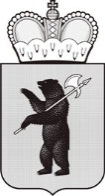 ДЕПАРТАМЕНТЗДРАВООХРАНЕНИЯ И ФАРМАЦИИ ЯРОСЛАВСКОЙ ОБЛАСТИСоветская ул., д. 11/9, г. Ярославль, 150000Телефон (4852) 30-37-58Факс (4852) 72-82-48e-mail: dzf@region.adm.yar.ruhttp://yarregion.ru/depts/zdravОКПО 00097594, ОГРН 1027600695220,ИНН / КПП 7604044726 / 760401001__________________№______________На №           от           Руководителям медицинских организаций, подведомственных департаменту здравоохранения и фармации Ярославской области (по списку)О предоставлении информации к годовому отчетуР.Р. Саитгареев